発症日別患者数　茨城県12月7日11月27日発症まで(12月6日公表分まで)　　　　　　　　　　　　　　　 青色―濃厚接触者、クラスター、県外・国外歴、赤色―孤発       実効再生産数(下記Estimated R)　約0.9(開示されていない暁厚生園の58名を除く)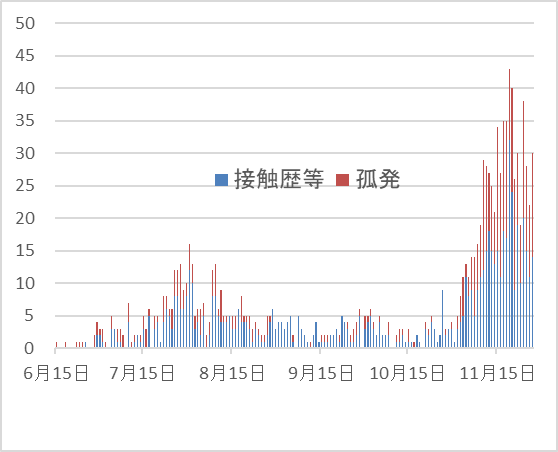 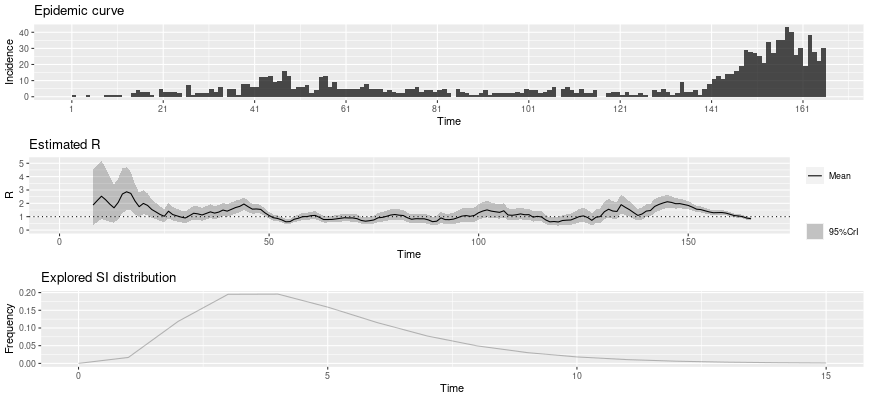 